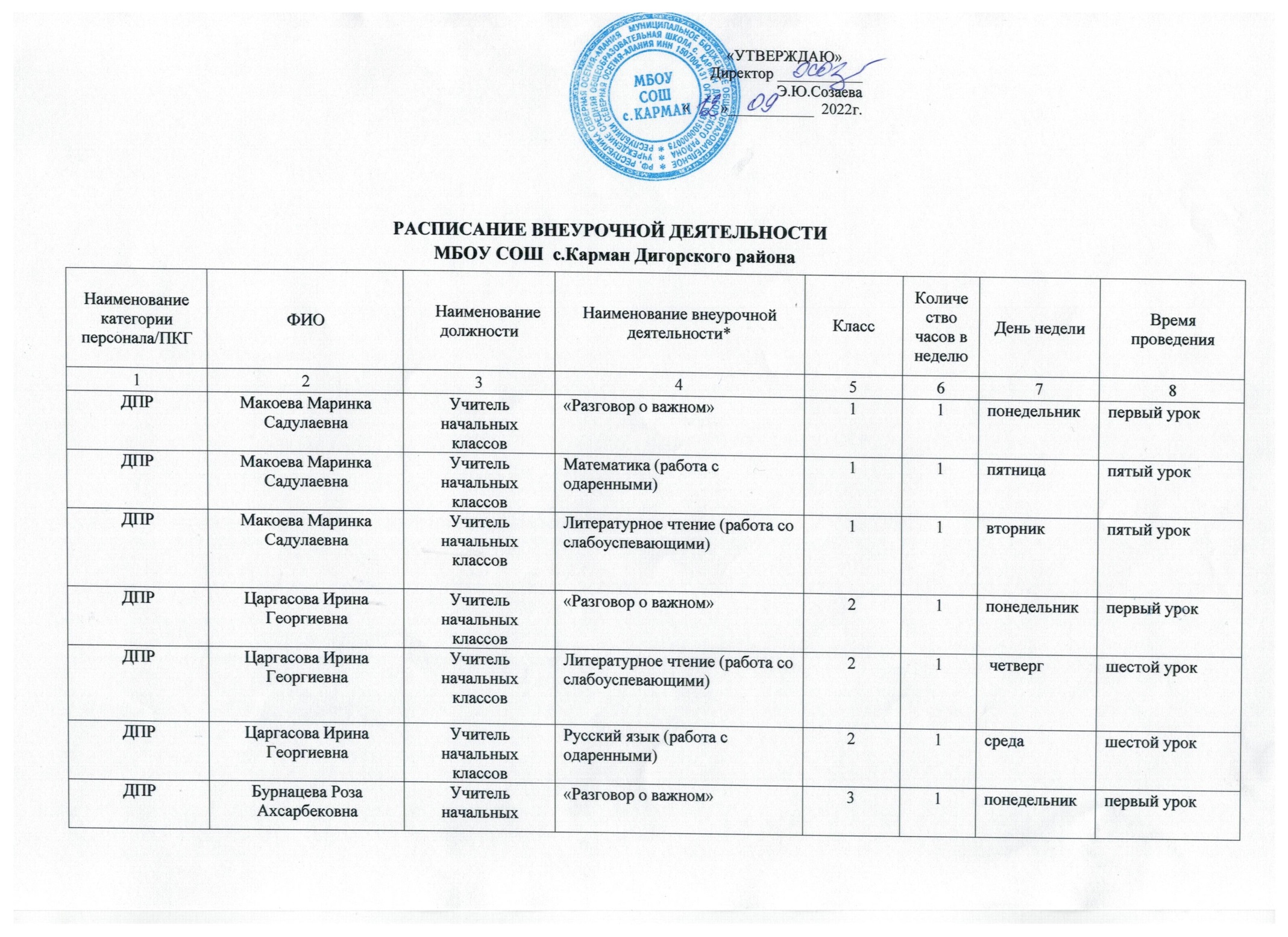 ДПРБурнацева Роза АхсарбековнаУчитель начальных классовРусский язык (работа со слабоуспевающими)31 четвергшестой урокДПРБурнацева Роза АхсарбековнаУчитель начальных классовРусский язык (работа с одаренными)31пятницашестой урокДПРБасиева Лариса ДомбаевнаУчитель начальных классов«Разговор о важном»4-А1понедельник первый урокБасиева Лариса ДомбаевнаУчитель начальных классовРусский язык(работа с одаренными4-А1вторникседьмой урокДПРБасиева Лариса ДомбаевнаУчитель математикиМатематика (работа со слабоуспевающими)4-А1средаседьмой урокДПРТакулова Фатима АхсарбековнаУчитель начальных классов«Разговор о важном»4-Б1понедельник первый урокДПРТакулова Фатима АхсарбековнаУчитель начальных классовМатематика (работа со слабоуспевающими)4-Б1вторникседьмой урокДПРТакулова Фатима АхсарбековнаУчитель начальных классовРусский язык (работа одаренными)4-Б1четвергседьмой урокДПРКокова Рита АхсарбековнаУчитель  биологии«Разговор о важном»51понедельник первый урокДПРКокова Рита АхсарбековнаУчитель биологииОДНК (работа с одаренными)51средаседьмой урокДПРКесаонова Эльвира ТемболатовнаУчитель математикиматематика (работа со слабоуспевающими)51вторникшестой урокДПРЦаллаева Эмма ЭльбрусовнаУчитель математики«Рзговор о важном»61понедельник первый урокДПРЦаллаева Эмма ЭльбрусовнаУчитель математикиМатематика (работа с одаренными)61вторникшестой урокДПРДегтярева Марина СаулаговнаУчитель английского языкаАнгл.язык (работа со слабоуспевающими)1средаседьмой урокДПРГасинова Анжела МириковнаУчитель родного (осет.) яз. и литературы«Разговор о важном»71средапервый урокДПРАтаева Ирина КонстантиновнаУчитель  технологииТехнология (работа со слабоуспевающими)71пятницаседьмой урокДПРГасинова Анжела МириковнаУчитель родного (осет.) яз. и литературыРусский язык (работа с одаренными)71пятницаседьмой урокДПРКесаонова Эльвира ТемболатовнаУчитель математики«Разговор о важном»81понедельник первый урокДПРДегтярева Марина СаулаговнаУчитель английского языкаАнгл.язык (работа с одаренными)81четверг седьмой урокДПРАбагаева Ольга ЛоховнаУчитель черченияЧерчение (работа с одаренными)81пятницаседьмой урокДПРДегтярева Марина СаулаговнаУчитель английского языка«Разговор о важном»91пятницапервый урокДПРЦаракова Аза АлбековнаУчитель русского языкаРусский язык (работа с одаренными)91четвергседьмой урокДПРЦарикаева Альбина БорисовнаУчитель географииГеография (работа с одаренными)91вторникседьмой урокДПРКибизова Алета МухарбековнаУчитель музыки«Разговор о важном»101понедельник первый урокДПРЦаллаева Эмма ЭльбрусовнаУчитель математикиМатематика (работа с одаренными)101средаседьмой урокДПРЦабиева Бэлла ГеоргиевнаУчитель общесвознанияОбществознание (работа с одаренными)101четвергседьмой урокДПРЦаракова Аза АлбековнаУчитель русского языка«Разговор о важном»111понедельник первый урокДПРКесаонова Эльвира ТемболатовнаУчитель математикиМатематика (работа с одаренными)111вторникседьмой урокДПРКацанова Диана ВалерьевнаУчитель русского языкаРусский язык (работа со слабоуспевающими)111пятницаседьмой урокДПРИтого:36 часов